СОГЛАСОВАНО 												УТВЕРЖДАЮ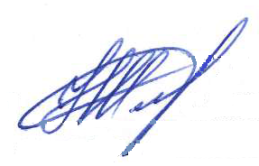 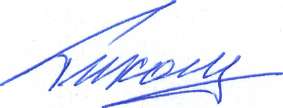 Проректор по НИД__________ 										Проректор по ОД и МП_____________П.В.Тихомиров   												С.Н.Шлапакова « _20___» __апреля______ 2022 г.									« _20___» _апреля________ 2022 г.Расписание экзаменационной сессии аспирантов 1 года обучения направления подготовки 08.06.01 Техника и технологии строительства (направленность «Строительные материалы и изделия») очной формы обучения2021/2022 учебный годСроки экзаменационной сессии: 13.06-25.06.2022Срок сдачи отчетов по НИД: 10.06.2022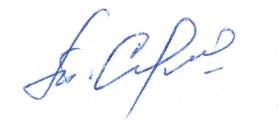 Начальник отдела подготовки                                 кадров ВК и МН 								               Т.Э.СергутинаДата, день недели времяДисциплинаПреподавательАудитория Корпус15 июняСреда15.45-17-20Иностранный языкКонсультацияКанд. филологических наук, доцентАртемова Вера Степановна229116 июняЧетверг10.00Иностранный языкЭкзаменКанд. филологических наук, доцентАртемова Вера Степановна229117 июня Пятница12.20-13.55Наноматериалы и нанотехнологии в производстве строительных материаловКонсультацияД-р технических наук, профессорЛукутцова Наталья Петровна223220 июняПонедельник12.20Наноматериалы и нанотехнологии в производстве строительных материаловЭкзаменД-р технических наук, профессорЛукутцова Наталья Петровна223224 июня Пятница12.20 -13.55История и философия науки КонсультацияКанд. философских наук, доцент Сычева Татьяна Михайловна2882а25 июня Суббота11.00История и философия науки ЭкзаменКанд. философских наук, доцент Сычева Татьяна Михайловна2111